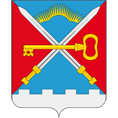 СОВЕТ ДЕПУТАТОВСЕЛЬСКОГО ПОСЕЛЕНИЯ АЛАКУРТТИКАНДАЛАКШСКОГО РАЙОНАЧЕТВЕРТОГО СОЗЫВАРЕШЕНИЕот «30» января 2020 года                                                                                № 593О внесении изменений в решение от 03.09.2012 № 145 «Об утверждении «Положения о муниципальном земельном контроле на территории муниципального образования сельское поселение АлакурттиКандалакшского района» (в ред. от 13.09.2019 № 549)В соответствии с Федеральным законом от 06.10.2003 № 131-ФЗ «Об общих принципах организации местного самоуправления в Российской Федерации», ст. 72 Земельного кодекса Российской Федерации, Уставом муниципального образования сельское поселение Алакуртти,на основании открытого голосования Совет депутатов сельское поселение Алакуртти Кандалакшского района РЕШИЛ:1. Внести изменения в решение от 03.09.2012 № 145 «Об утверждении «Положения о муниципальном земельном контроле на территории муниципального образования сельское поселение Алакуртти Кандалакшского района» (в ред. от 13.09.2019 № 549):1.1. Добавить в пункт 4 Положения подпункт 4.1.15 и изложить его в следующей редакции:«4.1.15.) В случае выявления в ходе проведения проверки в рамках осуществления муниципального земельного контроля нарушения требований земельного законодательства, за которое законодательством Российской Федерации предусмотрена административная и иная ответственность, в акте проверки указывается информация о наличии признаков выявленного нарушения. Должностное лицо, осуществляющее муниципальный земельный контроль в сельском поселении Алакуртти Кандалакшского района направляет копию указанного акта в орган государственного земельного надзора.».2. Опубликовать настоящее решение в информационном бюллетене «Алакуртти – наша земля» и на официальном сайте администрации сельского поселения Алакуртти Кандалакшского района.Глава муниципального образования сельское поселение Алакуртти                                                                А.П. Самарин                                                               